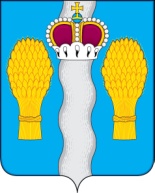 АДМИНИСТРАЦИЯ(исполнительно-распорядительный орган)муниципального района «Перемышльский район»ПОСТАНОВЛЕНИЕс. Перемышль«  16   »  декабря  2021 г.                                                                     № 1142О признании утратившим силу Постановление администрации муниципального района «Перемышльский район»«Об утверждении административного регламента по осуществлению муниципальногоземельного контроля на территории муниципального района «Перемышльский район» от 20 декабря 2018 г. №1103 В соответствии с Федеральным законом от 31.07.2020 №248-ФЗ «О государственном контроле (надзоре) и муниципальном контроле в Российской Федерации», Постановлением Районного Собрания МО "Перемышльский район"   от 20.09.2005  № 145  "Об утверждении Положения  "О муниципальных правовых актах муниципального района "Перемышльский район", администрация муниципального района «Перемышльский район»:ПОСТАНОВЛЯЕТ:1. Признать утратившим силу Постановление администрации муниципального района «Перемышльский район» «Об утверждении административного регламента по осуществлению муниципального земельного контроля на территории муниципального района «Перемышльский район» от 20 декабря 2018 г. 2. Настоящее постановление вступает в силу с 01 января 2022 года.Глава администрации               муниципального района                                                                     Н.В. Бадеева        